                                    Michałowice, dn.22 .06.2012 r. Numer sprawy : ZP.2711.30.2012ZAWIADOMIENIE O ANULOWANIU POSTĘPOWANIA DOT. ZAMÓWIENIA PUBLICZNEGO O WARTOŚCI SZACUNKOWEJ PONIŻEJ 14.000,00 euroZ poważaniem(-) mgr inż. Krzysztof GrabkaWójt Gminy MichałowiceOtrzymują:strona internetowa Zamawiającego: www.bip.michalowice.pltablica ogłoszeń UG Michałowicea/a ZP.2711.30.2012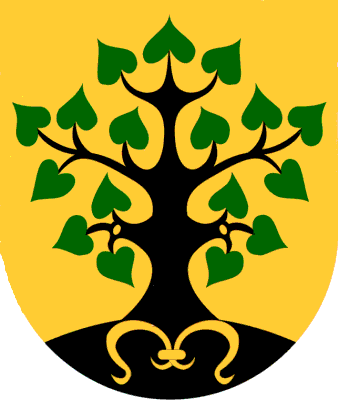 URZĄD GMINY MICHAŁOWICE05-816 Michałowice, ul.Raszyńska 34tel./fax 022/723 81 78e-mail: sekretariat@michalowice.plwww.bip.michalowice.plwww.michalowice.plStanowisko ds. zamówień  publicznych i programów UE tel: (22) 723-81-78 w. 113Stanowisko ds. zamówień  publicznych i programów UE tel: (22) 723-81-78 w. 113Stanowisko ds. zamówień  publicznych i programów UE tel: (22) 723-81-78 w. 1131Pełna nazwa i adres Zamawiającego:Gmina Michałowiceul. Raszyńska 34, 05-816 Michałowicetelefon(y): 0 22 723 81 78fax: 0 22 723 81 78 wew.190REGON: 013269290 NIP  : 534-24-80-595Internet: http://michalowice.ple-mail: sekretariat@michalowice.pl2Postępowanie o udzieleniu zamówienia na „Opracowanie dokumentacji projektowej, budowlano wykonawczej i przetargowej budynku świetlicy w Komorowie Wsi na działce nr ew. 628” 3Dane o ofertach: liczba złożonych ofert: 134Złożone ofertyI.STUDIUM Sp. z o.o.ul. Białostocka 24/703-741 WarszawaCena oferty brutto: 24.598,77 złII.Agro-Projekty S.C.ul. Hallera 1489-400 Sępólno KrajeńskieCena oferty brutto: 11.685,00 złIII. Pracownia Projektowa MAGNA Katarzyna Hapakul. Katowicka 2/143-186 OrzeszeCena oferty brutto: 28.806,60 złIV.AN ARCHI GROUP S.C. T. Kacprowicz, K. Kacprowicz, R. Zadorożny, K. Odziomekul. Chorzowska 6444-100 GliwiceCena oferty brutto: 61.008,00 złV.Biuro projektowe „arch-dom” Sp. j.H. Dołęgowski, R. SuchoraPl. Szkolny Dwór 28 21-500 Biała PodlaskaCena oferty brutto: 43.665,00 złVI.PROFIT TRADE K. FERGIŃSKIul. W. Hermana 2 c/3602-496 WarszawaCena oferty brutto: 23.062,50 złVII.KAMP-BUD Marcin Sułekul. Partyzantów 1126-630 Jedlnia LetniskoCena oferty brutto: 12.000,00 złVIII.”INŻ.-BUD” Pracownia Projektowania Budownictwa i Nadzoru Budowlanego Łukasz Lisińskiul. Podgórna 3087-300 BrodnicaCena oferty brutto: 13.900,00 złIX.Pracownia Projektowa INVESTARul. Wita Stwosza 2680-312 GdańskCena oferty brutto: 14.750, 00 złX.Przedsiębiorstwo Wielobranżowe G. Bogusiewicz Pracownia Projektowa „MAXPOL”ul. Żeromskiego 51 A26-600 RadomCena oferty brutto: 10.701,00 złXI.WU. ARCHITEKT Anna Wąsowska ul. Toruńska 4/1405-300 Mińsk MazowieckiCena oferty brutto: 21.033,00 złXII.ARCHEIKON Studio Projektów Ewa Kuklińska-Kiwakul. Farna 9 A07-410 OstrołękaCena oferty brutto: 30.750,00 złXIII.KUBATURA Jakub Antonowiczul. Majowa 415-521 ZaściankiCena oferty brutto: 44.280,00 zł5Postępowanie anulowano. Zamawiający powziął informacje o nieujawnionych wcześniej determinantach opisu przedmiotu zamówienia, które uznaje za istotne z punktu widzenia specyfiki zamówienia oraz prawidłowości jego realizacji. Z uwagi na powyższe Zamawiający anuluje nin. postępowanie oraz informuje, iż ponownie rozpisze konkurs ofert dot. tego zamówienia, po uprzednim uzupełnieniu opisu przedmiotu zamówienia. Postępowanie anulowano po upływie terminu składania ofert.